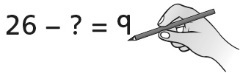 Comportements et stratégies : la compréhension des concepts associés aux problèmes sous forme d’histoireComportements et stratégies : la compréhension des concepts associés aux problèmes sous forme d’histoireComportements et stratégies : la compréhension des concepts associés aux problèmes sous forme d’histoireComportements et stratégies : la compréhension des concepts associés aux problèmes sous forme d’histoireL’élève lit le problème sous forme d’histoire, mais n’est pas capable de modéliser des situations d’ajout et de retrait à l’aide de matériel concret.L’élève modélise et résout des problèmes, mais ne peut pas utiliser des symboles et des équations pour représenter les problèmes.L’élève utilise des symboles 
pour écrire une équation de soustraction, mais a de la difficulté à voir le lien entre les nombres.L’élève modélise et résout des types de problèmes d’addition et de soustraction, et utilise des symboles et des équations pour représenter les problèmes.50 – 21 = ?17 + ? = 41Observations et documentationObservations et documentationObservations et documentationObservations et documentationComportements et stratégies : méthodes d’addition et de soustractionComportements et stratégies : méthodes d’addition et de soustractionComportements et stratégies : méthodes d’addition et de soustractionComportements et stratégies : méthodes d’addition et de soustractionL’élève compte 3 fois pour additionner ou soustraire, mais a de la difficulté à coordonner les nombres exprimés en mots avec l’action de compter.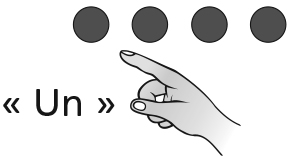 L’élève compte 3 fois pour additionner ou soustraire.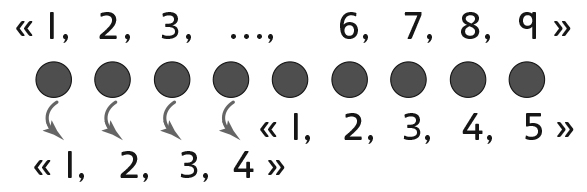 L’élève compte à partir d’un nombre ou à rebours pour additionner ou  soustraire.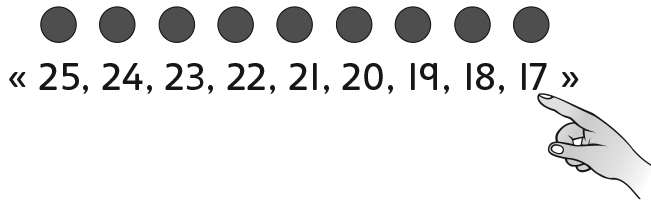 L’élève utilise des stratégies mentales pour additionner ou soustraire.« 9 et 1 de plus font 10.10 et 16 font 26.16 et 1 font 17.Alors, 17 livres ont été empruntés. »Observations et documentationObservations et documentationObservations et documentationObservations et documentation